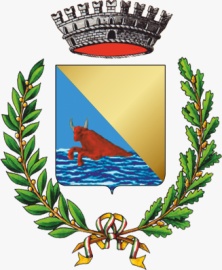                   COMUNE DI MEZZOJUSOCITTÀ METROPOLITANA DI PALERMO                            Affari Generali e Servizi alla Comunità e alla Persona – I SETTORE UFFICIO ELETTORALE OGGETTO:  REFERENDUM DEL 12 GIUGNO 2022 DIRITTO DI OPZIONE DI VOTO DEI                            CITTADINI  RESIDENTI  ALL’ESTERO  ISCRITTI   ALL’AIRE                             TEMPORANEAMENTE  DOMICILIATI IN QUESTO COMUNE.Con l’indizione del Referendum del 12 giugno 2022 i cittadini residenti all’estero iscrittiall’A.I.R.E. e nelle liste elettorali di questo comune, votano per corrispondenza come previsto dallalegge 27 dicembre 2001, n. 459 e al relativo regolamento di attuazione approvato con D.P.R. 2aprile 2003, n. 104. Tutti coloro che, temporaneamente e fino alla data dello svolgimento delreferendum, si trovano in Italia possono esercitare il diritto di voto presso il comune nelle cui listeelettorali sono iscritti, entro il decimo giorno successivo all’indizione del referendum e cioè entro ilprossimo 17 aprile 2022, utilizzando preferibilmente l’apposito modulo predisposto dal Ministerodegli Affari Esteri.Tale modulo dovrà pervenire, debitamente compilato dall’interessato, all’Ufficio consolareoperante nella circoscrizione di residenza dell’elettore, per posta o mediante consegna a mano, entroil termine suddetto (17 aprile).Qualora l’opzione venga inviata per posta, l’elettore ha l’onere di accertare la ricezione, daparte dell’Ufficio consolare, entro il termine prescritto.L’opzione può essere revocata con le medesime modalità ed entro gli stessi termini previstiper il suo esercizio.Si chiarisce che opzioni effettuate in occasione di precedenti consultazioni politiche oreferendarie non hanno più effetto.Mezzojuso 13.04.2022                                                                         Il Responsabile dell’Ufficio Elettorale Comunale                                                                                            sig.ra Maria Carmela SpallaP.zza Umberto I° n. 6 – C.A.P. 90030 - tel. 091 8203237 - fax 091 8207242pec: comunemezzojuso@pec.it - sito web: www.comune.mezzojuso.pa.it P.IVA 00506170828